Документация Инструкция по установке Synergy Project 0.1-alphaunknown2019-02-05T23:12:50ZИнструкция по установке приложения Arta Synergy ProjectПредварительные требованияВажно! Для работы данного приложения требуется:установить Arta Synergy 4.0 hamming (инструкция по установке [http://tdd.lan.arta.kz/docs/synergy/tags/hamming/admin-manual/html/install-and-setup.html#install-and-setup.install])в подсистеме администрирования обновить БД и процессы, завести Системного пользователя (с произвольными логином/паролем, с доступом в систему, назначенного на должность в оргструктуре)Подключение репозиториевУстановочный пакет находится в репозитории project-1.0. В файле /etc/apt/sources.list необходимо добавить либо раскомментировать следующую строку:deb http://deb.arta.kz/tengri project-1.0 main contrib non-freeУстановка приложенияДля установки приложения необходимо выполнить команду:# apt-get update
# apt-get install arta-synergy-apps-projectВ ходе установки необходимо выбрать тип установки из предложенного списка: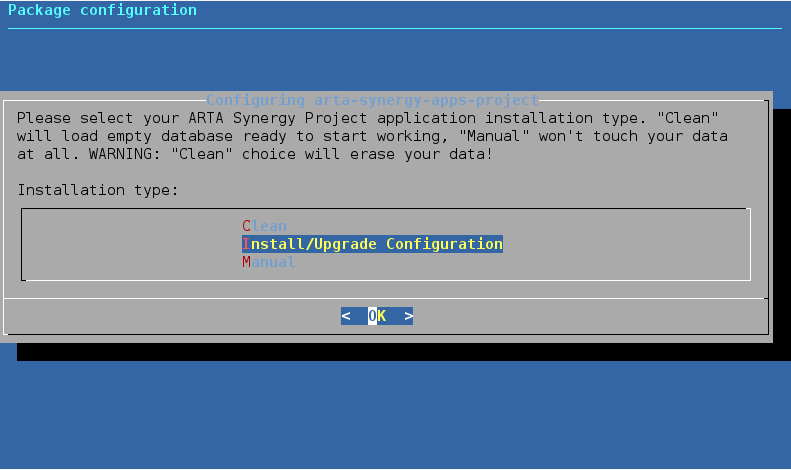 ПримечаниеВариант Clean полностью удаляет все ранее установленные данные Synergy, устанавливает приложение Synergy Project, автоматически загружает его конфигурацию и загружает дампы базы данных.Вариант Install/Upgrade Configuration устанавливает приложение Synergy Project, автоматически загружает его конфигурацию и настраивает необходимые конфигурационные файлы.Вариант Manual устанавливает приложение Synergy Project без автоматической загрузки конфигурации (т.е. только заменяет war-файлы).Дальнейший ход установки зависит от выбранного типа установки:для варианта Clean:указать URL сервера Synergy, на котором производится работа (например: http://192.168.0.187:8080/Synergy):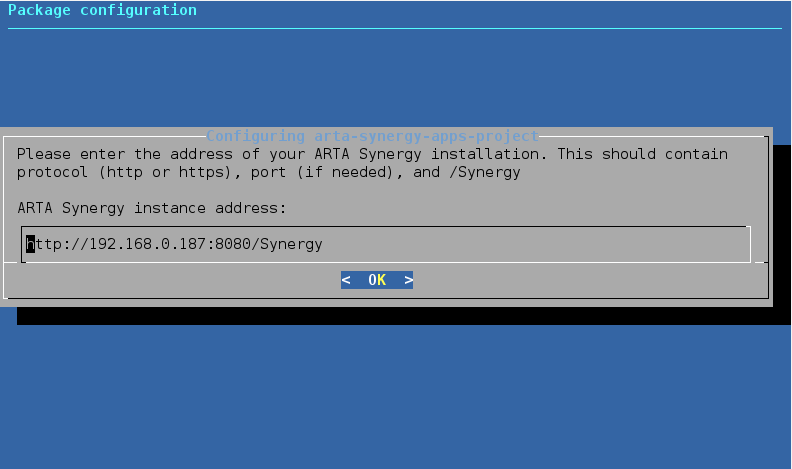 ввести пароль пользователя, имеющего root-права mysql, от имени которого будут применены дампы базы данных: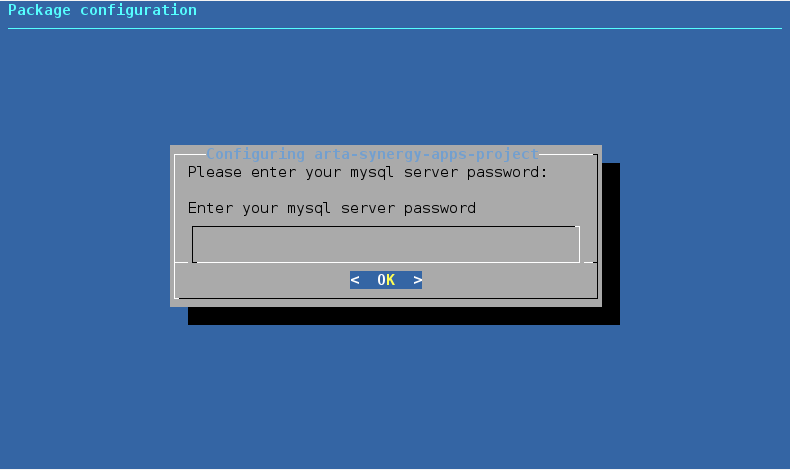 после завершения установки обязательно нужно выполнить полную переиндексацию форм, файлов и документов в Административном приложении Synergy.для вариантов Install/Upgrade Configuration и Manual:указать URL сервера Synergy, на котором производится работа (например: http://192.168.0.187:8080/Synergy):ввести последовательно логин и пароль Системного пользователя: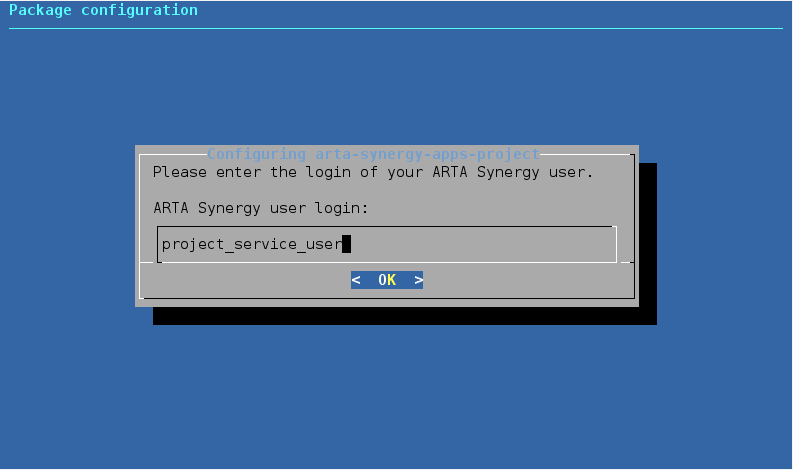 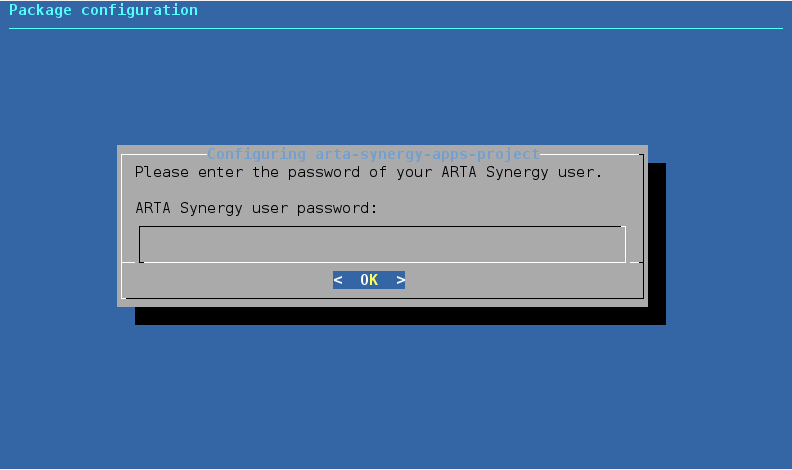 После установки приложения обязательно выполнить пункты инструкции по внедрению [http://rtd.lan.arta.kz/docs/project-introduction-guide/ru/v1.0/].Алфавитный указатель